ПРИЛОЖЕНИЕ 1к приказу УОФС АМС Правобережного районаУТВЕРЖДАЮНачальник У правленкультуры и ей' Правобережного районI полномочия учредязд|К,£$ ’ с: Utазования, физической[ципально района.О.Л.Цахилов (расшифровка подписи)20 21 г.МУНИЦИПАЛЬНОЕ ЗАДАНИЕна 20 22 год и на плановый период 20 23	и 20 24 годовМуниципальноеНаименование муниципального учреждения (обособленного подразделения)бюджетное образовательное учреждение дополнительного образования "Детско-юношеская спортивная школа(указывается вид муниципального учреждения
из базового (отраслевого) перечня)Форма поКоды0506001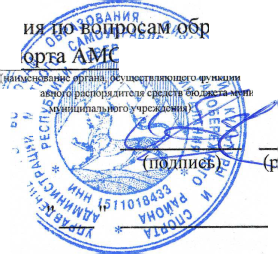 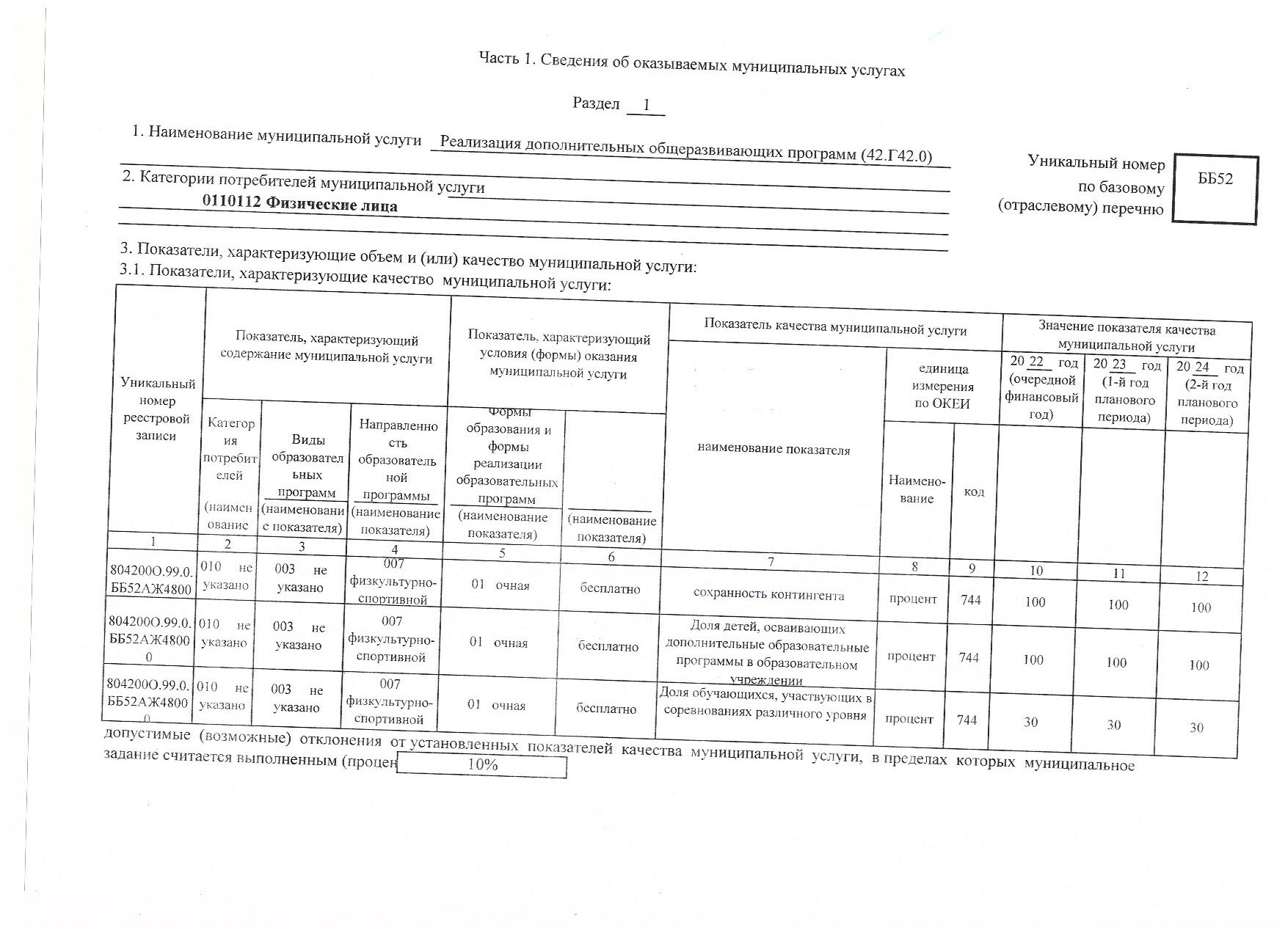 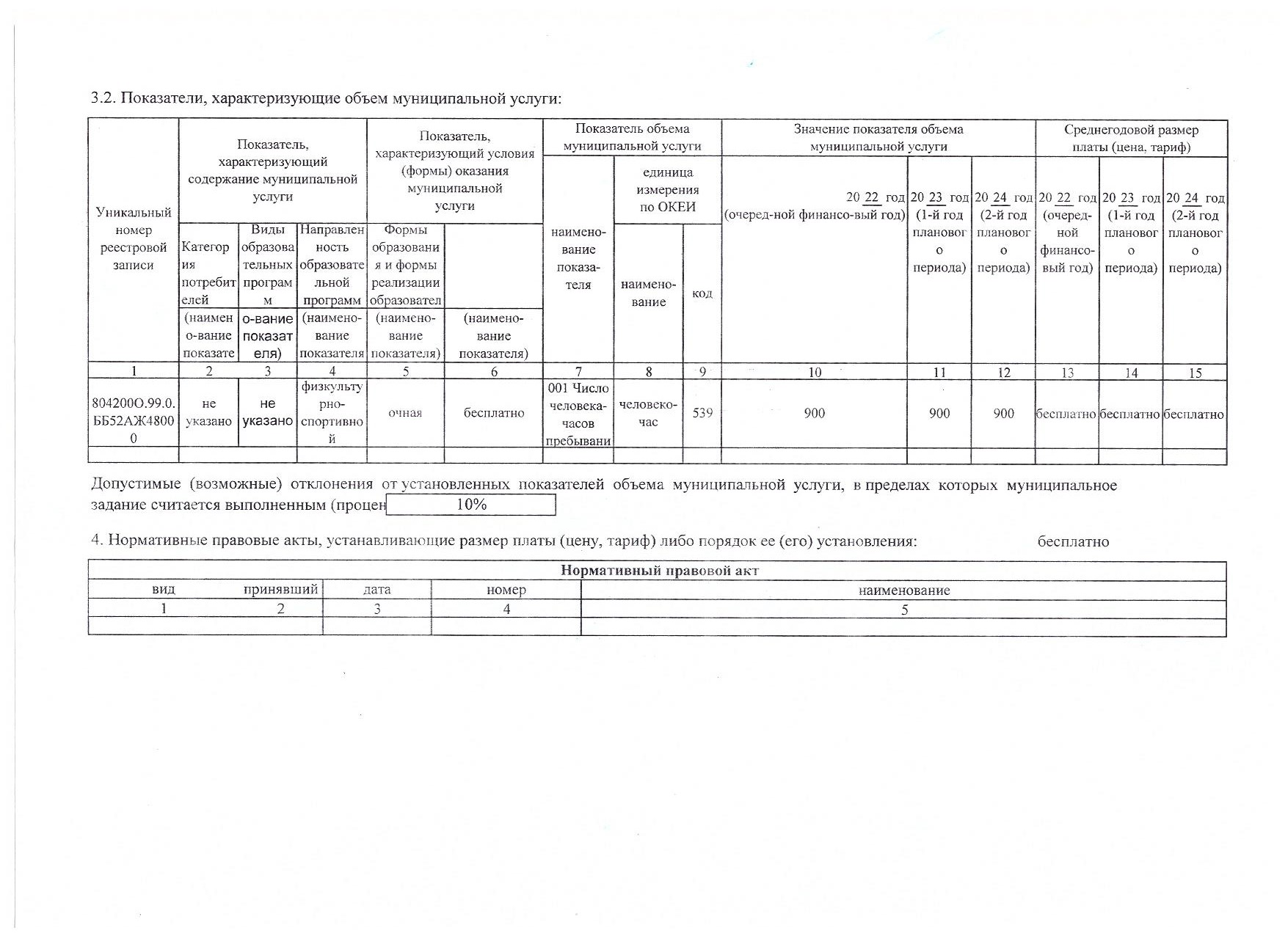 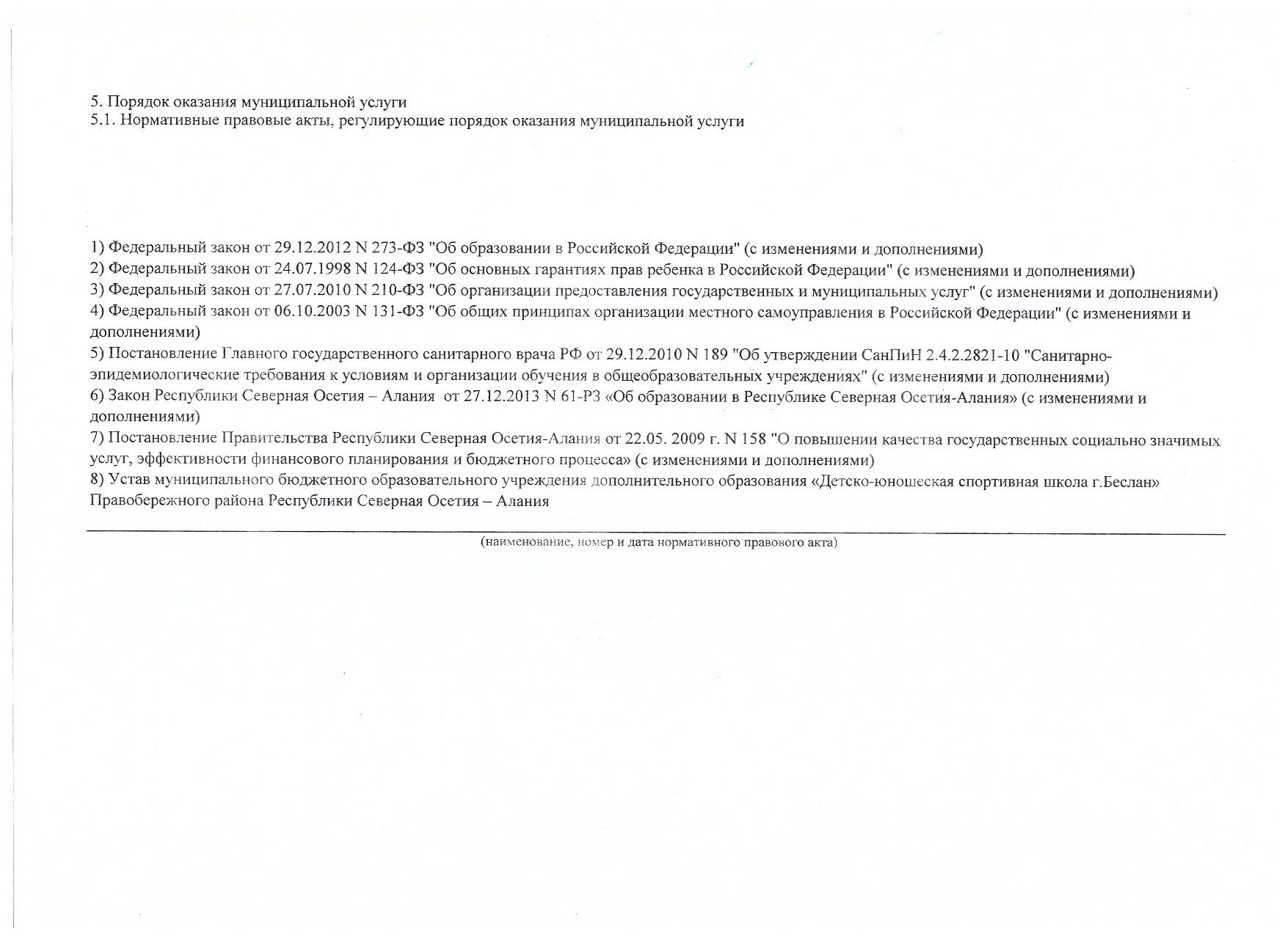 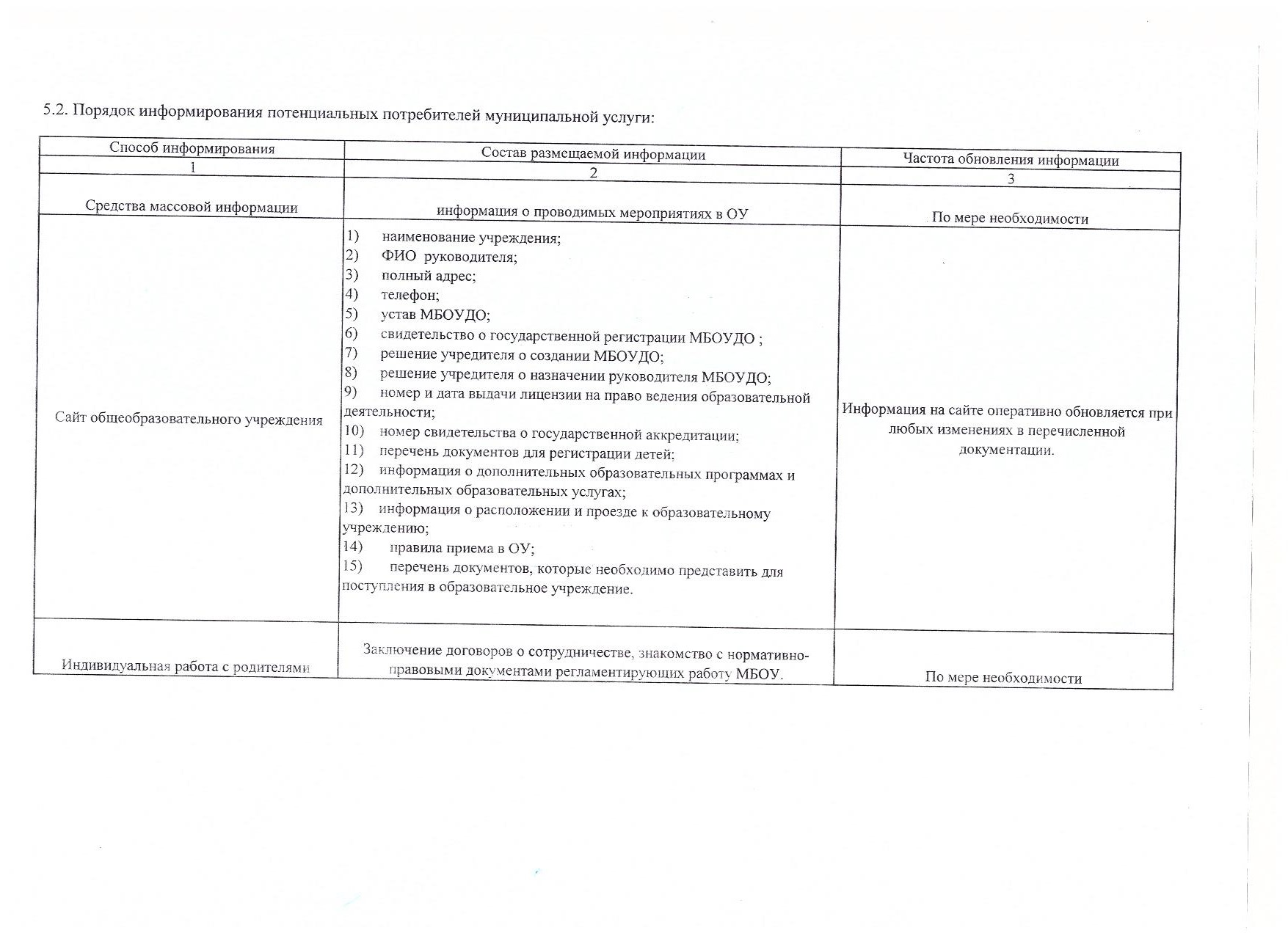 I .Беслан"ОКУДПравобережного района РСО-АланияДата10.01.2022Виды деятельности муниципального учреждения (обособленного подразделения)по сводномуорганизация и предоставление общедоступного и бесплатного дополнительного образованиярееструпо дополнительным предпрофессиональыым и общеразвивающим программамПо ОКВЭД85.41.1По ОКВЭДПо ОКВЭДПо ОКВЭДВид муниципального учреждения бюджетное учреждение дополнительного образованияПо ОКВЭД